Зображення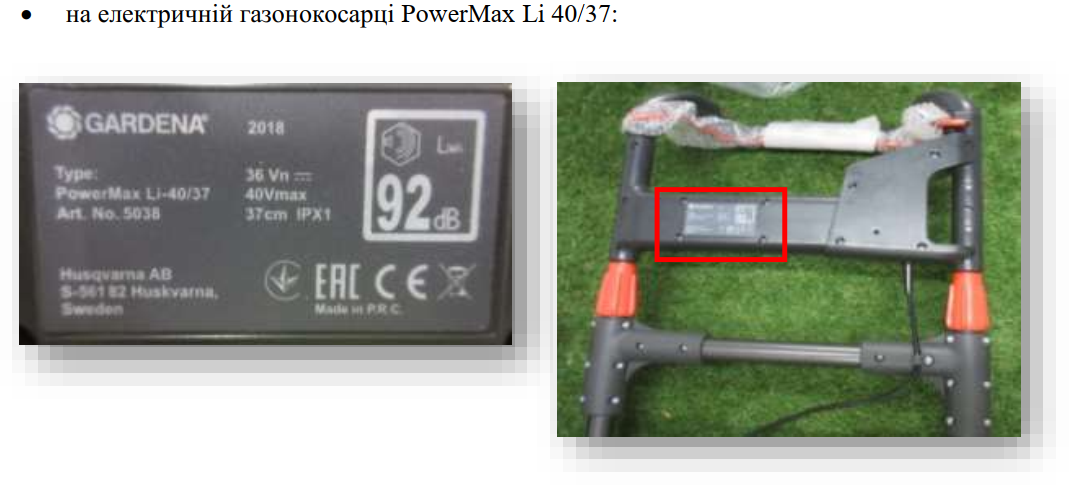 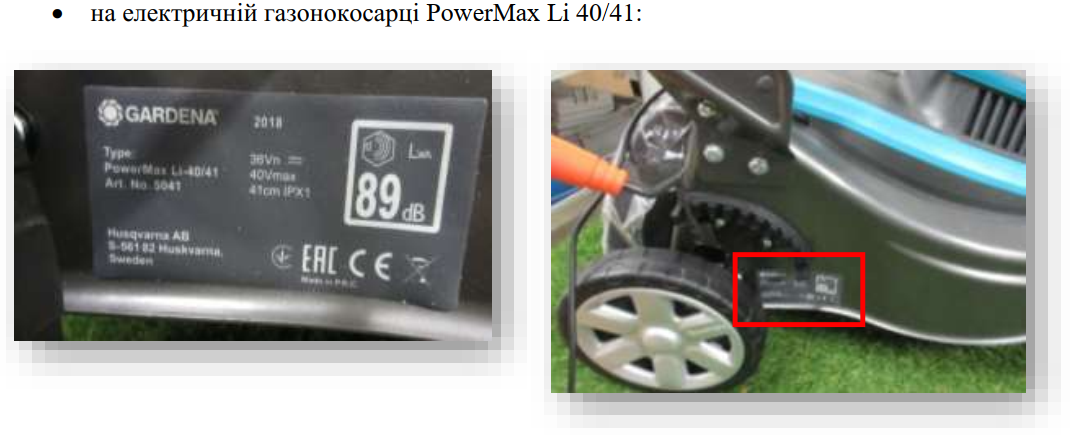 Рівень загрозиНе становить серйозного ризикуНомер та дата оповіщення30 листопада 2018 року № 88Вид продукціїЕлектричне та електронне обладнанняНайменування продуктуГазонокосарка електрична МаркаГардена Меньюфекчурінг ГмбХ [Gardena Manufacturing GmbH]Тип/номер моделіPowerMax Li 40/37PowerMax Li 40/41Опис продукції та упаковкиНа території України було продано кінцевим споживачам загалом 56 приладів, щодо яких може існувати потенційний ризик.Прилади з потенційним ризиком можна визначити за номером артикулу на типовій табличці, а саме: артикул номер 5038 і артикул номер 5041. Форму та розташування типових табличок показано на зображеннях.Код згідно УКТ ЗЕД 8433 11 10 00Країна походженняКитайКонтактні дані виробникаHans-Lorenser-Str. 40, м. Ульм 89079, Німеччина  «Ningbo Daye Garden Machinerey Co., Ltd.»58 Jinfeng Road, Юйяо, Чжецзян, Китай, індекс 315403Тип та характер ризикуНе становить серйозного ризику.Під час використання газонокосарки існує ймовірність виникнення короткого замикання в електроніці обладнання, що може бути спричинене потенційно дефектним транзистором в управлінні двигуном. Це коротке замикання призводить до збою пристрою. Якщо кінцевий користувач залишить газонокосарку в гаражі або на складі після невдалої спроби перезавантаження, і, всупереч вказівкам, наведеним в інструкції з експлуатації, не зніме акумулятор і не поверне ключ безпеки двигуна у положення 0 або не дістане цей ключ, ланцюг у блоці керування двигуном може призвести до збільшення електричного струму, що перейде на деталь, розташовану поруч. Якщо це станеться, ця деталь може згодом перегрітись і спричинити тліючий вогонь, що, у свою чергу, за несприятливих обставин може перетворитися на полум'я. У цьому випадку не можна виключити вірогідність травм або пошкоджень для людини чи особистого майна.Вжиті заходиПрийнято рішення відкликати всю продукцію, яку було розповсюджено з січня 2017 року по листопад 2018 року;зупинка продажу;вилучення з ринку;  відкликання у споживачів;розповсюдження інформації серед споживачівТривалість заходівПочаток: невідомо.До остаточного відкликання